Exploitation (CSE / Criminal Exploitation) Risk Assessment and Management Tool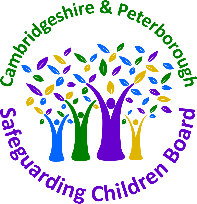 Risk AssessmentNext Steps - On completion of the Risk Assessment and Management Tool, please make a professional judgement about the level of risk of child sexual exploitation to the young person. Please tick against your assessed level on the front page and discuss with your line manager around appropriate next steps. Name/Role of Person Completing this AssessmentName/Role of Person Completing this AssessmentDateDateChild or young person’s nameChild or young person’s nameYOS Involvement(Yes / No / Previous)YOS Involvement(Yes / No / Previous)Gender Gender Known to Police(Yes / No) Known to Police(Yes / No) DOB & AGE DOB & AGE CAMH (Yes / No / Previous)CAMH (Yes / No / Previous)Ethnicity Ethnicity Education Placement (Name of School)Education Placement (Name of School)ICS NoICS NoCurrent Attendance (%)Current Attendance (%)Legal Status (i.e. S17, S47 CP Plan, S31, Targeted services)Legal Status (i.e. S17, S47 CP Plan, S31, Targeted services)SEND (Yes/No)SEND (Yes/No)Home Address (Address / Postcode)Home Address (Address / Postcode)Alcohol Misuse (Yes/No, Suspected)Alcohol Misuse (Yes/No, Suspected)Accommodation Type (i.e. Home, Residential, Foster Care, Friends & Family, Supported Lodgings)Accommodation Type (i.e. Home, Residential, Foster Care, Friends & Family, Supported Lodgings)Substance Misuse (List any known drugs used)Substance Misuse (List any known drugs used)EXPLOITATION RISK CATEGORIES EXPLOITATION RISK CATEGORIES EXPLOITATION RISK CATEGORIES EXPLOITATION RISK CATEGORIES EXPLOITATION RISK CATEGORIES EXPLOITATION RISK CATEGORIES EXPLOITATION RISK CATEGORIES EXPLOITATION RISK CATEGORIES EXPLOITATION RISK CATEGORIES EXPLOITATION RISK CATEGORIES 1.Running Away / Going MissingEMERGING EMERGING Regularly coming home late / Absent without permission / Returning late to care home / Absent from school /Whereabouts often unknownRegularly coming home late / Absent without permission / Returning late to care home / Absent from school /Whereabouts often unknownRegularly coming home late / Absent without permission / Returning late to care home / Absent from school /Whereabouts often unknownRegularly coming home late / Absent without permission / Returning late to care home / Absent from school /Whereabouts often unknownRegularly coming home late / Absent without permission / Returning late to care home / Absent from school /Whereabouts often unknownRegularly coming home late / Absent without permission / Returning late to care home / Absent from school /Whereabouts often unknown1.Running Away / Going MissingMODERATE MODERATE Frequently staying out overnight without permission / Episodes of running away, MFH, missing from placement / Looking well cared for despite having no known base? / Regular breakdowns of placement due to behavioural problemsFrequently staying out overnight without permission / Episodes of running away, MFH, missing from placement / Looking well cared for despite having no known base? / Regular breakdowns of placement due to behavioural problemsFrequently staying out overnight without permission / Episodes of running away, MFH, missing from placement / Looking well cared for despite having no known base? / Regular breakdowns of placement due to behavioural problemsFrequently staying out overnight without permission / Episodes of running away, MFH, missing from placement / Looking well cared for despite having no known base? / Regular breakdowns of placement due to behavioural problemsFrequently staying out overnight without permission / Episodes of running away, MFH, missing from placement / Looking well cared for despite having no known base? / Regular breakdowns of placement due to behavioural problemsFrequently staying out overnight without permission / Episodes of running away, MFH, missing from placement / Looking well cared for despite having no known base? / Regular breakdowns of placement due to behavioural problems1.Running Away / Going MissingSIGNIFICANT SIGNIFICANT Persistently running away, going Missing from House or placement / Pattern of street homelessness /Whereabouts often unknown or of significant concern, talks about and/or known to travel to different areas or citiesPersistently running away, going Missing from House or placement / Pattern of street homelessness /Whereabouts often unknown or of significant concern, talks about and/or known to travel to different areas or citiesPersistently running away, going Missing from House or placement / Pattern of street homelessness /Whereabouts often unknown or of significant concern, talks about and/or known to travel to different areas or citiesPersistently running away, going Missing from House or placement / Pattern of street homelessness /Whereabouts often unknown or of significant concern, talks about and/or known to travel to different areas or citiesPersistently running away, going Missing from House or placement / Pattern of street homelessness /Whereabouts often unknown or of significant concern, talks about and/or known to travel to different areas or citiesPersistently running away, going Missing from House or placement / Pattern of street homelessness /Whereabouts often unknown or of significant concern, talks about and/or known to travel to different areas or cities1.Running Away / Going MissingEvidence/Professional judgement Evidence/Professional judgement Evidence/Professional judgement Evidence/Professional judgement Evidence/Professional judgement Action required to mitigate risk inc who is responsible for each action Action required to mitigate risk inc who is responsible for each action Action required to mitigate risk inc who is responsible for each action Action required to mitigate risk inc who is responsible for each action 2.Coercion / ControlEMERGINGEMERGINGRecent change in peer group / Reduced contact with family/friends / Late night phone/internet contactRecent change in peer group / Reduced contact with family/friends / Late night phone/internet contactRecent change in peer group / Reduced contact with family/friends / Late night phone/internet contactRecent change in peer group / Reduced contact with family/friends / Late night phone/internet contactRecent change in peer group / Reduced contact with family/friends / Late night phone/internet contactRecent change in peer group / Reduced contact with family/friends / Late night phone/internet contact2.Coercion / ControlMODERATE MODERATE Secretive about having a mobile phone or more than one / Extensive use of mobile phone/internet /Late night phone/internet contact / Limited contact with family/friends / Secretive about having a mobile phone or more than one / Extensive use of mobile phone/internet /Late night phone/internet contact / Limited contact with family/friends / Secretive about having a mobile phone or more than one / Extensive use of mobile phone/internet /Late night phone/internet contact / Limited contact with family/friends / Secretive about having a mobile phone or more than one / Extensive use of mobile phone/internet /Late night phone/internet contact / Limited contact with family/friends / Secretive about having a mobile phone or more than one / Extensive use of mobile phone/internet /Late night phone/internet contact / Limited contact with family/friends / Secretive about having a mobile phone or more than one / Extensive use of mobile phone/internet /Late night phone/internet contact / Limited contact with family/friends / 2.Coercion / ControlSIGNIFICANT SIGNIFICANT Secretive about having a mobile phone/more than one / Disclosure of or police intelligence regard physical/sexual assault followed by withdrawn allegation/reluctant to report / No contact with family/friends / Disappear from system (no contact with support systems)/ Disclosure of or police intelligence relating to county lines/gang activity involvement or links, talks about having drug debts and an urgent need for money. Family report hostile acquaintances coming to the door or telephoning/messaging and making threats.Secretive about having a mobile phone/more than one / Disclosure of or police intelligence regard physical/sexual assault followed by withdrawn allegation/reluctant to report / No contact with family/friends / Disappear from system (no contact with support systems)/ Disclosure of or police intelligence relating to county lines/gang activity involvement or links, talks about having drug debts and an urgent need for money. Family report hostile acquaintances coming to the door or telephoning/messaging and making threats.Secretive about having a mobile phone/more than one / Disclosure of or police intelligence regard physical/sexual assault followed by withdrawn allegation/reluctant to report / No contact with family/friends / Disappear from system (no contact with support systems)/ Disclosure of or police intelligence relating to county lines/gang activity involvement or links, talks about having drug debts and an urgent need for money. Family report hostile acquaintances coming to the door or telephoning/messaging and making threats.Secretive about having a mobile phone/more than one / Disclosure of or police intelligence regard physical/sexual assault followed by withdrawn allegation/reluctant to report / No contact with family/friends / Disappear from system (no contact with support systems)/ Disclosure of or police intelligence relating to county lines/gang activity involvement or links, talks about having drug debts and an urgent need for money. Family report hostile acquaintances coming to the door or telephoning/messaging and making threats.Secretive about having a mobile phone/more than one / Disclosure of or police intelligence regard physical/sexual assault followed by withdrawn allegation/reluctant to report / No contact with family/friends / Disappear from system (no contact with support systems)/ Disclosure of or police intelligence relating to county lines/gang activity involvement or links, talks about having drug debts and an urgent need for money. Family report hostile acquaintances coming to the door or telephoning/messaging and making threats.Secretive about having a mobile phone/more than one / Disclosure of or police intelligence regard physical/sexual assault followed by withdrawn allegation/reluctant to report / No contact with family/friends / Disappear from system (no contact with support systems)/ Disclosure of or police intelligence relating to county lines/gang activity involvement or links, talks about having drug debts and an urgent need for money. Family report hostile acquaintances coming to the door or telephoning/messaging and making threats.2.Coercion / ControlEvidence/Professional judgement Evidence/Professional judgement Evidence/Professional judgement Evidence/Professional judgement Evidence/Professional judgement Action required to mitigate risk inc who is responsible for each action Action required to mitigate risk inc who is responsible for each action Action required to mitigate risk inc who is responsible for each action Action required to mitigate risk inc who is responsible for each action 3.Contact with Abusive Persons and/or Risky EnvironmentsEMERGINGEMERGINGEMERGINGSome association with unknown adults and/or other sexually exploited children and/or missing children / Some association with manipulative peers/ Some association with gang and county lines involved adults or peersSome association with unknown adults and/or other sexually exploited children and/or missing children / Some association with manipulative peers/ Some association with gang and county lines involved adults or peersSome association with unknown adults and/or other sexually exploited children and/or missing children / Some association with manipulative peers/ Some association with gang and county lines involved adults or peersSome association with unknown adults and/or other sexually exploited children and/or missing children / Some association with manipulative peers/ Some association with gang and county lines involved adults or peersSome association with unknown adults and/or other sexually exploited children and/or missing children / Some association with manipulative peers/ Some association with gang and county lines involved adults or peers3.Contact with Abusive Persons and/or Risky EnvironmentsMODERATE MODERATE MODERATE Associating with unknown adults and/or other sexually exploited children/young people and/or missing children /Information and Police Intelligence suggesting involvement in sexual exploitation / Spending time in areas where CSE and/or street sex work is known to have taken place / Associating with possible county lines or gang members/ Getting into cars with unknown adults or suspected perpetrators of CSE / New or expensive possessions which cannot be accounted for / Access to cash/money, spending time in areas where drug activity known to take place or fearful of going to certain areas. Associating with unknown adults and/or other sexually exploited children/young people and/or missing children /Information and Police Intelligence suggesting involvement in sexual exploitation / Spending time in areas where CSE and/or street sex work is known to have taken place / Associating with possible county lines or gang members/ Getting into cars with unknown adults or suspected perpetrators of CSE / New or expensive possessions which cannot be accounted for / Access to cash/money, spending time in areas where drug activity known to take place or fearful of going to certain areas. Associating with unknown adults and/or other sexually exploited children/young people and/or missing children /Information and Police Intelligence suggesting involvement in sexual exploitation / Spending time in areas where CSE and/or street sex work is known to have taken place / Associating with possible county lines or gang members/ Getting into cars with unknown adults or suspected perpetrators of CSE / New or expensive possessions which cannot be accounted for / Access to cash/money, spending time in areas where drug activity known to take place or fearful of going to certain areas. Associating with unknown adults and/or other sexually exploited children/young people and/or missing children /Information and Police Intelligence suggesting involvement in sexual exploitation / Spending time in areas where CSE and/or street sex work is known to have taken place / Associating with possible county lines or gang members/ Getting into cars with unknown adults or suspected perpetrators of CSE / New or expensive possessions which cannot be accounted for / Access to cash/money, spending time in areas where drug activity known to take place or fearful of going to certain areas. Associating with unknown adults and/or other sexually exploited children/young people and/or missing children /Information and Police Intelligence suggesting involvement in sexual exploitation / Spending time in areas where CSE and/or street sex work is known to have taken place / Associating with possible county lines or gang members/ Getting into cars with unknown adults or suspected perpetrators of CSE / New or expensive possessions which cannot be accounted for / Access to cash/money, spending time in areas where drug activity known to take place or fearful of going to certain areas. 3.Contact with Abusive Persons and/or Risky EnvironmentsSIGNIFICANT SIGNIFICANT SIGNIFICANT Identifying as a county lines or gang member / Found in areas/properties known for CSE/street sex work/drug activity/ Evidence or Police Intelligence to suggest being moved around for sexual activity / Abducted and forced imprisonment (described by young person as “locked in”)Identifying as a county lines or gang member / Found in areas/properties known for CSE/street sex work/drug activity/ Evidence or Police Intelligence to suggest being moved around for sexual activity / Abducted and forced imprisonment (described by young person as “locked in”)Identifying as a county lines or gang member / Found in areas/properties known for CSE/street sex work/drug activity/ Evidence or Police Intelligence to suggest being moved around for sexual activity / Abducted and forced imprisonment (described by young person as “locked in”)Identifying as a county lines or gang member / Found in areas/properties known for CSE/street sex work/drug activity/ Evidence or Police Intelligence to suggest being moved around for sexual activity / Abducted and forced imprisonment (described by young person as “locked in”)Identifying as a county lines or gang member / Found in areas/properties known for CSE/street sex work/drug activity/ Evidence or Police Intelligence to suggest being moved around for sexual activity / Abducted and forced imprisonment (described by young person as “locked in”)3.Contact with Abusive Persons and/or Risky EnvironmentsEvidence/Professional judgement Evidence/Professional judgement Evidence/Professional judgement Evidence/Professional judgement Evidence/Professional judgement Action required to mitigate risk inc who is responsible for each action Action required to mitigate risk inc who is responsible for each action Action required to mitigate risk inc who is responsible for each action Action required to mitigate risk inc who is responsible for each action 4.Substance MisuseEMERGING EMERGING EMERGING Experimenting with alcohol/cannabis / Associating with young people known to use substances regularlyExperimenting with alcohol/cannabis / Associating with young people known to use substances regularlyExperimenting with alcohol/cannabis / Associating with young people known to use substances regularlyExperimenting with alcohol/cannabis / Associating with young people known to use substances regularlyExperimenting with alcohol/cannabis / Associating with young people known to use substances regularly4.Substance MisuseMODERATE MODERATE MODERATE Regular use of or recent increase in use of substances / Use of drugs in addition to alcohol/cannabis (e.g. MDMA, cocaine) / Concerns for drug dependency / Associating with known drug dealers / Seen in known areas for selling drugs/ Seen associating with young people who are running and involved in drug linesRegular use of or recent increase in use of substances / Use of drugs in addition to alcohol/cannabis (e.g. MDMA, cocaine) / Concerns for drug dependency / Associating with known drug dealers / Seen in known areas for selling drugs/ Seen associating with young people who are running and involved in drug linesRegular use of or recent increase in use of substances / Use of drugs in addition to alcohol/cannabis (e.g. MDMA, cocaine) / Concerns for drug dependency / Associating with known drug dealers / Seen in known areas for selling drugs/ Seen associating with young people who are running and involved in drug linesRegular use of or recent increase in use of substances / Use of drugs in addition to alcohol/cannabis (e.g. MDMA, cocaine) / Concerns for drug dependency / Associating with known drug dealers / Seen in known areas for selling drugs/ Seen associating with young people who are running and involved in drug linesRegular use of or recent increase in use of substances / Use of drugs in addition to alcohol/cannabis (e.g. MDMA, cocaine) / Concerns for drug dependency / Associating with known drug dealers / Seen in known areas for selling drugs/ Seen associating with young people who are running and involved in drug lines4.Substance MisuseSIGNIFICANT SIGNIFICANT SIGNIFICANT Evidence of dependency on alcohol/drugs / Using opiates (e.g. heroin, codeine, methadone) / Injecting of any substance / Dealing of substances / Found in areas/properties known for drug activity/ Supply of substances to others / CSE activity for paying off of debts e.g drug debt/ known to be actively involved in networks that run drug linesEvidence of dependency on alcohol/drugs / Using opiates (e.g. heroin, codeine, methadone) / Injecting of any substance / Dealing of substances / Found in areas/properties known for drug activity/ Supply of substances to others / CSE activity for paying off of debts e.g drug debt/ known to be actively involved in networks that run drug linesEvidence of dependency on alcohol/drugs / Using opiates (e.g. heroin, codeine, methadone) / Injecting of any substance / Dealing of substances / Found in areas/properties known for drug activity/ Supply of substances to others / CSE activity for paying off of debts e.g drug debt/ known to be actively involved in networks that run drug linesEvidence of dependency on alcohol/drugs / Using opiates (e.g. heroin, codeine, methadone) / Injecting of any substance / Dealing of substances / Found in areas/properties known for drug activity/ Supply of substances to others / CSE activity for paying off of debts e.g drug debt/ known to be actively involved in networks that run drug linesEvidence of dependency on alcohol/drugs / Using opiates (e.g. heroin, codeine, methadone) / Injecting of any substance / Dealing of substances / Found in areas/properties known for drug activity/ Supply of substances to others / CSE activity for paying off of debts e.g drug debt/ known to be actively involved in networks that run drug lines4.Substance MisuseEvidence/Professional judgement Evidence/Professional judgement Evidence/Professional judgement Evidence/Professional judgement Evidence/Professional judgement Action required to mitigate risk inc who is responsible for each action Action required to mitigate risk inc who is responsible for each action Action required to mitigate risk inc who is responsible for each action Action required to mitigate risk inc who is responsible for each action 5.EducationEMERGINGEMERGINGEMERGINGMainly engaged in education, employment or training/ Some attendance/behaviour issues/ Poor educational achievementMainly engaged in education, employment or training/ Some attendance/behaviour issues/ Poor educational achievementMainly engaged in education, employment or training/ Some attendance/behaviour issues/ Poor educational achievementMainly engaged in education, employment or training/ Some attendance/behaviour issues/ Poor educational achievementMainly engaged in education, employment or training/ Some attendance/behaviour issues/ Poor educational achievement5.EducationMODERATE MODERATE MODERATE Irregular/poor attendance / Truanting from school / Losing interest in education / Periods of exclusion(s) / Whereabouts during school hours unknown/ Poor educational achievementIrregular/poor attendance / Truanting from school / Losing interest in education / Periods of exclusion(s) / Whereabouts during school hours unknown/ Poor educational achievementIrregular/poor attendance / Truanting from school / Losing interest in education / Periods of exclusion(s) / Whereabouts during school hours unknown/ Poor educational achievementIrregular/poor attendance / Truanting from school / Losing interest in education / Periods of exclusion(s) / Whereabouts during school hours unknown/ Poor educational achievementIrregular/poor attendance / Truanting from school / Losing interest in education / Periods of exclusion(s) / Whereabouts during school hours unknown/ Poor educational achievement5.EducationSIGNIFICANT SIGNIFICANT SIGNIFICANT Not in Education, training or employment / Regular breakdown of school placements due to behavioural problems/ Whereabouts during school hours unknown and information suggesting links to CSE/County Lines or Gangs/ Poor educational achievementNot in Education, training or employment / Regular breakdown of school placements due to behavioural problems/ Whereabouts during school hours unknown and information suggesting links to CSE/County Lines or Gangs/ Poor educational achievementNot in Education, training or employment / Regular breakdown of school placements due to behavioural problems/ Whereabouts during school hours unknown and information suggesting links to CSE/County Lines or Gangs/ Poor educational achievementNot in Education, training or employment / Regular breakdown of school placements due to behavioural problems/ Whereabouts during school hours unknown and information suggesting links to CSE/County Lines or Gangs/ Poor educational achievementNot in Education, training or employment / Regular breakdown of school placements due to behavioural problems/ Whereabouts during school hours unknown and information suggesting links to CSE/County Lines or Gangs/ Poor educational achievement5.EducationEvidence/Professional judgement Evidence/Professional judgement Evidence/Professional judgement Evidence/Professional judgement Evidence/Professional judgement Action required to mitigate risk inc who is responsible for each action Action required to mitigate risk inc who is responsible for each action Action required to mitigate risk inc who is responsible for each action Action required to mitigate risk inc who is responsible for each action 6.Use of social media/technologyEMERGINGEMERGINGEMERGINGTalking to/communication with unknown adults/peers via the internet / Lack of awareness of online safety (young people and parents/carers)Talking to/communication with unknown adults/peers via the internet / Lack of awareness of online safety (young people and parents/carers)Talking to/communication with unknown adults/peers via the internet / Lack of awareness of online safety (young people and parents/carers)Talking to/communication with unknown adults/peers via the internet / Lack of awareness of online safety (young people and parents/carers)Talking to/communication with unknown adults/peers via the internet / Lack of awareness of online safety (young people and parents/carers)6.Use of social media/technologyMODERATE MODERATE MODERATE Use of internet to share inappropriate or sexual images / Meeting in person, adults or peers following contact via social media./Concerns young person may be being groomed / Extensive/secretive use of internet Use of internet to share inappropriate or sexual images / Meeting in person, adults or peers following contact via social media./Concerns young person may be being groomed / Extensive/secretive use of internet Use of internet to share inappropriate or sexual images / Meeting in person, adults or peers following contact via social media./Concerns young person may be being groomed / Extensive/secretive use of internet Use of internet to share inappropriate or sexual images / Meeting in person, adults or peers following contact via social media./Concerns young person may be being groomed / Extensive/secretive use of internet Use of internet to share inappropriate or sexual images / Meeting in person, adults or peers following contact via social media./Concerns young person may be being groomed / Extensive/secretive use of internet 6.Use of social media/technologySIGNIFICANT SIGNIFICANT SIGNIFICANT Use of internet to regularly meet in person unknown adults/peers for sexual activity / Evidence of sexual bullying through social media/internet / Evidence of sexual material being shared online without young person’s consentUse of internet to regularly meet in person unknown adults/peers for sexual activity / Evidence of sexual bullying through social media/internet / Evidence of sexual material being shared online without young person’s consentUse of internet to regularly meet in person unknown adults/peers for sexual activity / Evidence of sexual bullying through social media/internet / Evidence of sexual material being shared online without young person’s consentUse of internet to regularly meet in person unknown adults/peers for sexual activity / Evidence of sexual bullying through social media/internet / Evidence of sexual material being shared online without young person’s consentUse of internet to regularly meet in person unknown adults/peers for sexual activity / Evidence of sexual bullying through social media/internet / Evidence of sexual material being shared online without young person’s consent6.Use of social media/technologyEvidence/professional judgement Evidence/professional judgement Evidence/professional judgement Evidence/professional judgement Evidence/professional judgement Action required to mitigate risk inc who is responsible for each actionAction required to mitigate risk inc who is responsible for each actionAction required to mitigate risk inc who is responsible for each actionAction required to mitigate risk inc who is responsible for each action7.Sexual Health / Sexualised Risk Taking EMERGINGEMERGINGEMERGINGSexually transmitted infections (STI’s) / Access to and engagement with sexual health services Sexually transmitted infections (STI’s) / Access to and engagement with sexual health services Sexually transmitted infections (STI’s) / Access to and engagement with sexual health services Sexually transmitted infections (STI’s) / Access to and engagement with sexual health services Sexually transmitted infections (STI’s) / Access to and engagement with sexual health services 7.Sexual Health / Sexualised Risk Taking MODERATE MODERATE MODERATE Multiple / untreated sexually transmitted infections (STI’s) /Inappropriate sexual activity with peers or adults / Information from peers and/or community highlighting concerning sexual activity / Frequent use of emergency contraceptionMultiple / untreated sexually transmitted infections (STI’s) /Inappropriate sexual activity with peers or adults / Information from peers and/or community highlighting concerning sexual activity / Frequent use of emergency contraceptionMultiple / untreated sexually transmitted infections (STI’s) /Inappropriate sexual activity with peers or adults / Information from peers and/or community highlighting concerning sexual activity / Frequent use of emergency contraceptionMultiple / untreated sexually transmitted infections (STI’s) /Inappropriate sexual activity with peers or adults / Information from peers and/or community highlighting concerning sexual activity / Frequent use of emergency contraceptionMultiple / untreated sexually transmitted infections (STI’s) /Inappropriate sexual activity with peers or adults / Information from peers and/or community highlighting concerning sexual activity / Frequent use of emergency contraception7.Sexual Health / Sexualised Risk Taking SIGNIFICANT SIGNIFICANT SIGNIFICANT Repeated pregnancy/miscarriages and/or terminations / Inappropriate/exploitative sexual activity with peers/adults / Disclosure of sexual activity with boyfriend/girlfriend’s peers/ Others having knowledge that sex can be exchanged for money and/or goods / Relationship with suspected/known CSE perpetratorsRepeated pregnancy/miscarriages and/or terminations / Inappropriate/exploitative sexual activity with peers/adults / Disclosure of sexual activity with boyfriend/girlfriend’s peers/ Others having knowledge that sex can be exchanged for money and/or goods / Relationship with suspected/known CSE perpetratorsRepeated pregnancy/miscarriages and/or terminations / Inappropriate/exploitative sexual activity with peers/adults / Disclosure of sexual activity with boyfriend/girlfriend’s peers/ Others having knowledge that sex can be exchanged for money and/or goods / Relationship with suspected/known CSE perpetratorsRepeated pregnancy/miscarriages and/or terminations / Inappropriate/exploitative sexual activity with peers/adults / Disclosure of sexual activity with boyfriend/girlfriend’s peers/ Others having knowledge that sex can be exchanged for money and/or goods / Relationship with suspected/known CSE perpetratorsRepeated pregnancy/miscarriages and/or terminations / Inappropriate/exploitative sexual activity with peers/adults / Disclosure of sexual activity with boyfriend/girlfriend’s peers/ Others having knowledge that sex can be exchanged for money and/or goods / Relationship with suspected/known CSE perpetrators7.Sexual Health / Sexualised Risk Taking Evidence/professional judgement Evidence/professional judgement Evidence/professional judgement Evidence/professional judgement Evidence/professional judgement Action required to mitigate risk inc who is responsible for each actionAction required to mitigate risk inc who is responsible for each actionAction required to mitigate risk inc who is responsible for each actionAction required to mitigate risk inc who is responsible for each action8.Emotional & Physical HealthEMERGINGEMERGINGEMERGINGLow self-esteem / Some or reduced concerns of self-harm and/or eating disorders / Difficulty in making or maintaining friendships with peersLow self-esteem / Some or reduced concerns of self-harm and/or eating disorders / Difficulty in making or maintaining friendships with peersLow self-esteem / Some or reduced concerns of self-harm and/or eating disorders / Difficulty in making or maintaining friendships with peersLow self-esteem / Some or reduced concerns of self-harm and/or eating disorders / Difficulty in making or maintaining friendships with peersLow self-esteem / Some or reduced concerns of self-harm and/or eating disorders / Difficulty in making or maintaining friendships with peers8.Emotional & Physical HealthMODERATE MODERATE MODERATE Low self-esteem impacting upon young person’s mental health / Increased concerns of self-harm / Violent/emotional outbursts or bullying or threatening behaviour / Offending behaviour / Difficulty in making or maintaining friendships with peers/ Concerns young person may be exposed to violence Low self-esteem impacting upon young person’s mental health / Increased concerns of self-harm / Violent/emotional outbursts or bullying or threatening behaviour / Offending behaviour / Difficulty in making or maintaining friendships with peers/ Concerns young person may be exposed to violence Low self-esteem impacting upon young person’s mental health / Increased concerns of self-harm / Violent/emotional outbursts or bullying or threatening behaviour / Offending behaviour / Difficulty in making or maintaining friendships with peers/ Concerns young person may be exposed to violence Low self-esteem impacting upon young person’s mental health / Increased concerns of self-harm / Violent/emotional outbursts or bullying or threatening behaviour / Offending behaviour / Difficulty in making or maintaining friendships with peers/ Concerns young person may be exposed to violence Low self-esteem impacting upon young person’s mental health / Increased concerns of self-harm / Violent/emotional outbursts or bullying or threatening behaviour / Offending behaviour / Difficulty in making or maintaining friendships with peers/ Concerns young person may be exposed to violence 8.Emotional & Physical HealthSIGNIFICANT SIGNIFICANT SIGNIFICANT Chronic low self-esteem / Changes or extremes in mental health / Suicidal ideation /Evidence of emotional abuse from domestic violence, as witness or victim / Evidence of self-harm, eating disorders, previous suicide attempts or overdoses / Frequent attendance at A&E / Physical symptoms suggestive of sexual physical assaultChronic low self-esteem / Changes or extremes in mental health / Suicidal ideation /Evidence of emotional abuse from domestic violence, as witness or victim / Evidence of self-harm, eating disorders, previous suicide attempts or overdoses / Frequent attendance at A&E / Physical symptoms suggestive of sexual physical assaultChronic low self-esteem / Changes or extremes in mental health / Suicidal ideation /Evidence of emotional abuse from domestic violence, as witness or victim / Evidence of self-harm, eating disorders, previous suicide attempts or overdoses / Frequent attendance at A&E / Physical symptoms suggestive of sexual physical assaultChronic low self-esteem / Changes or extremes in mental health / Suicidal ideation /Evidence of emotional abuse from domestic violence, as witness or victim / Evidence of self-harm, eating disorders, previous suicide attempts or overdoses / Frequent attendance at A&E / Physical symptoms suggestive of sexual physical assaultChronic low self-esteem / Changes or extremes in mental health / Suicidal ideation /Evidence of emotional abuse from domestic violence, as witness or victim / Evidence of self-harm, eating disorders, previous suicide attempts or overdoses / Frequent attendance at A&E / Physical symptoms suggestive of sexual physical assault8.Emotional & Physical HealthEvidence/professional judgement Evidence/professional judgement Evidence/professional judgement Evidence/professional judgement Evidence/professional judgement Action required to mitigate risk inc who is responsible for each actionAction required to mitigate risk inc who is responsible for each actionAction required to mitigate risk inc who is responsible for each actionAction required to mitigate risk inc who is responsible for each action9. Accommodation and family relationships EMERGINGEMERGINGEMERGINGAccommodation generally meets needs of young person/ Support available from family/parent/carer / Communication within home environment is good/ known peers/older sibling involved in drug distribution/county lines/gangsAccommodation generally meets needs of young person/ Support available from family/parent/carer / Communication within home environment is good/ known peers/older sibling involved in drug distribution/county lines/gangsAccommodation generally meets needs of young person/ Support available from family/parent/carer / Communication within home environment is good/ known peers/older sibling involved in drug distribution/county lines/gangsAccommodation generally meets needs of young person/ Support available from family/parent/carer / Communication within home environment is good/ known peers/older sibling involved in drug distribution/county lines/gangsAccommodation generally meets needs of young person/ Support available from family/parent/carer / Communication within home environment is good/ known peers/older sibling involved in drug distribution/county lines/gangs9. Accommodation and family relationships MODERATE MODERATE MODERATE Overcrowding / Living with other young people who are considered to be at risk of CSE / Evidence of decline in relationship and/or communication with family/parent/carer,  known peers/older siblings who are suspect to have county lines debts, lack of parental supervision or interest in the young personOvercrowding / Living with other young people who are considered to be at risk of CSE / Evidence of decline in relationship and/or communication with family/parent/carer,  known peers/older siblings who are suspect to have county lines debts, lack of parental supervision or interest in the young personOvercrowding / Living with other young people who are considered to be at risk of CSE / Evidence of decline in relationship and/or communication with family/parent/carer,  known peers/older siblings who are suspect to have county lines debts, lack of parental supervision or interest in the young personOvercrowding / Living with other young people who are considered to be at risk of CSE / Evidence of decline in relationship and/or communication with family/parent/carer,  known peers/older siblings who are suspect to have county lines debts, lack of parental supervision or interest in the young personOvercrowding / Living with other young people who are considered to be at risk of CSE / Evidence of decline in relationship and/or communication with family/parent/carer,  known peers/older siblings who are suspect to have county lines debts, lack of parental supervision or interest in the young person9. Accommodation and family relationships SIGNIFICANT SIGNIFICANT SIGNIFICANT Homeless or sofa surfing / Young person often stays elsewhere/ Lack of relationship/understanding or trust / Family/friends/peers are known or suspected perpetrators of CSE/ Known,  parent is unavailable to them physically or emotionallyHomeless or sofa surfing / Young person often stays elsewhere/ Lack of relationship/understanding or trust / Family/friends/peers are known or suspected perpetrators of CSE/ Known,  parent is unavailable to them physically or emotionallyHomeless or sofa surfing / Young person often stays elsewhere/ Lack of relationship/understanding or trust / Family/friends/peers are known or suspected perpetrators of CSE/ Known,  parent is unavailable to them physically or emotionallyHomeless or sofa surfing / Young person often stays elsewhere/ Lack of relationship/understanding or trust / Family/friends/peers are known or suspected perpetrators of CSE/ Known,  parent is unavailable to them physically or emotionallyHomeless or sofa surfing / Young person often stays elsewhere/ Lack of relationship/understanding or trust / Family/friends/peers are known or suspected perpetrators of CSE/ Known,  parent is unavailable to them physically or emotionally9. Accommodation and family relationships Evidence/professional judgement Evidence/professional judgement Evidence/professional judgement Evidence/professional judgement Evidence/professional judgement Action required to mitigate risk inc who is responsible for each actionAction required to mitigate risk inc who is responsible for each actionAction required to mitigate risk inc who is responsible for each actionAction required to mitigate risk inc who is responsible for each action10. Offending/Weapons/     Criminal ActivityEMERGING	EMERGING	EMERGING	Coming to the attention of the police/ Concerns about being involved with offending peers or associates/ being in possession of cannabis/ Talked about or considered carrying a weapon   Coming to the attention of the police/ Concerns about being involved with offending peers or associates/ being in possession of cannabis/ Talked about or considered carrying a weapon   Coming to the attention of the police/ Concerns about being involved with offending peers or associates/ being in possession of cannabis/ Talked about or considered carrying a weapon   Coming to the attention of the police/ Concerns about being involved with offending peers or associates/ being in possession of cannabis/ Talked about or considered carrying a weapon   10. Offending/Weapons/     Criminal ActivityMODERATE MODERATE MODERATE Known to be involved in drug related offending/ Police intelligence indicating/ Arrested by the police/charged/ investigated for offences of possession of offensive weapon/ Possession of drugs/ Theft. Known to be connected with drug distribution networks and linesKnown to be involved in drug related offending/ Police intelligence indicating/ Arrested by the police/charged/ investigated for offences of possession of offensive weapon/ Possession of drugs/ Theft. Known to be connected with drug distribution networks and linesKnown to be involved in drug related offending/ Police intelligence indicating/ Arrested by the police/charged/ investigated for offences of possession of offensive weapon/ Possession of drugs/ Theft. Known to be connected with drug distribution networks and linesKnown to be involved in drug related offending/ Police intelligence indicating/ Arrested by the police/charged/ investigated for offences of possession of offensive weapon/ Possession of drugs/ Theft. Known to be connected with drug distribution networks and lines10. Offending/Weapons/     Criminal ActivitySIGNIFICANT SIGNIFICANT SIGNIFICANT Significant intelligence indicating/Charged or convicted of Robbery/Use of offensive weapon/ possessions of large quantities of drugs/ Known to be active with drug distribution networks and lines/ recruiting other to run drug lines and to organised crime/ Witness withdrawing statements and suspecting intimidation Significant intelligence indicating/Charged or convicted of Robbery/Use of offensive weapon/ possessions of large quantities of drugs/ Known to be active with drug distribution networks and lines/ recruiting other to run drug lines and to organised crime/ Witness withdrawing statements and suspecting intimidation Significant intelligence indicating/Charged or convicted of Robbery/Use of offensive weapon/ possessions of large quantities of drugs/ Known to be active with drug distribution networks and lines/ recruiting other to run drug lines and to organised crime/ Witness withdrawing statements and suspecting intimidation Significant intelligence indicating/Charged or convicted of Robbery/Use of offensive weapon/ possessions of large quantities of drugs/ Known to be active with drug distribution networks and lines/ recruiting other to run drug lines and to organised crime/ Witness withdrawing statements and suspecting intimidation 10. Offending/Weapons/     Criminal ActivityEvidence/professional judgement Evidence/professional judgement Evidence/professional judgement Evidence/professional judgement Evidence/professional judgement Action required to mitigate risk inc who is responsible for each actionAction required to mitigate risk inc who is responsible for each actionAction required to mitigate risk inc who is responsible for each actionAction required to mitigate risk inc who is responsible for each action11. Community/Social         Isolation FactorsEMERGINGEMERGINGEMERGINGEmerging – Is the young person vulnerable to or experiencing low levels of social isolation that may be exacerbated as a result of Deprivation (including a perceived inability or reluctance to access more mainstream support)/ their Ethnicity/ cultural background/cultural dissonance/ being a Child Looked After/ identifying as Lesbian, Bisexual, Gay or Transgender (LBGT)/ their Special Educational Needs (SEND)/ Poor educational achievement or other factors. Some protective community factors present and support evident.  Emerging – Is the young person vulnerable to or experiencing low levels of social isolation that may be exacerbated as a result of Deprivation (including a perceived inability or reluctance to access more mainstream support)/ their Ethnicity/ cultural background/cultural dissonance/ being a Child Looked After/ identifying as Lesbian, Bisexual, Gay or Transgender (LBGT)/ their Special Educational Needs (SEND)/ Poor educational achievement or other factors. Some protective community factors present and support evident.  Emerging – Is the young person vulnerable to or experiencing low levels of social isolation that may be exacerbated as a result of Deprivation (including a perceived inability or reluctance to access more mainstream support)/ their Ethnicity/ cultural background/cultural dissonance/ being a Child Looked After/ identifying as Lesbian, Bisexual, Gay or Transgender (LBGT)/ their Special Educational Needs (SEND)/ Poor educational achievement or other factors. Some protective community factors present and support evident.  Emerging – Is the young person vulnerable to or experiencing low levels of social isolation that may be exacerbated as a result of Deprivation (including a perceived inability or reluctance to access more mainstream support)/ their Ethnicity/ cultural background/cultural dissonance/ being a Child Looked After/ identifying as Lesbian, Bisexual, Gay or Transgender (LBGT)/ their Special Educational Needs (SEND)/ Poor educational achievement or other factors. Some protective community factors present and support evident.  11. Community/Social         Isolation FactorsMODERATEMODERATEMODERATEIs the young person experiencing moderate levels of social isolation that may be exacerbated by Deprivation/ their Ethnicity/ cultural background/ cultural conflict, being a Child Looked After/ identifying as Lesbian, Bisexual, Gay or Transgender (LBGT)/ their Special Educational Needs (SEND)/ Poor educational achievement or other factors? Some community protective factors are present but the young person is reluctant to access them. Starting to socialise with or take an interest in pro-offending groups. Aspires to be part of a local gang or anti-social group. Is the young person experiencing moderate levels of social isolation that may be exacerbated by Deprivation/ their Ethnicity/ cultural background/ cultural conflict, being a Child Looked After/ identifying as Lesbian, Bisexual, Gay or Transgender (LBGT)/ their Special Educational Needs (SEND)/ Poor educational achievement or other factors? Some community protective factors are present but the young person is reluctant to access them. Starting to socialise with or take an interest in pro-offending groups. Aspires to be part of a local gang or anti-social group. Is the young person experiencing moderate levels of social isolation that may be exacerbated by Deprivation/ their Ethnicity/ cultural background/ cultural conflict, being a Child Looked After/ identifying as Lesbian, Bisexual, Gay or Transgender (LBGT)/ their Special Educational Needs (SEND)/ Poor educational achievement or other factors? Some community protective factors are present but the young person is reluctant to access them. Starting to socialise with or take an interest in pro-offending groups. Aspires to be part of a local gang or anti-social group. Is the young person experiencing moderate levels of social isolation that may be exacerbated by Deprivation/ their Ethnicity/ cultural background/ cultural conflict, being a Child Looked After/ identifying as Lesbian, Bisexual, Gay or Transgender (LBGT)/ their Special Educational Needs (SEND)/ Poor educational achievement or other factors? Some community protective factors are present but the young person is reluctant to access them. Starting to socialise with or take an interest in pro-offending groups. Aspires to be part of a local gang or anti-social group. 11. Community/Social         Isolation FactorsSIGNIFICANTSIGNIFICANTSIGNIFICANTSignificant – Is the young person experiencing high levels of social isolation that may be exacerbated by deprivation (including being part of an inward-looking community)/ their Ethnicity/ cultural background/ cultural conflict/ being a Child Looked After/ identifying as Lesbian/ Bisexual, Gay or Transgender (LBGT)/ their Special Educational Needs (SEND)/ Poor educational achievement or other factors? Are they being targeted by groups or individuals due to their vulnerability? Are they seeking inclusion/recognition from pro-offending peers or communities? Lack of community protective factors or disengagement by young person. Known to be an active participant in a local gang or anti-social group.Significant – Is the young person experiencing high levels of social isolation that may be exacerbated by deprivation (including being part of an inward-looking community)/ their Ethnicity/ cultural background/ cultural conflict/ being a Child Looked After/ identifying as Lesbian/ Bisexual, Gay or Transgender (LBGT)/ their Special Educational Needs (SEND)/ Poor educational achievement or other factors? Are they being targeted by groups or individuals due to their vulnerability? Are they seeking inclusion/recognition from pro-offending peers or communities? Lack of community protective factors or disengagement by young person. Known to be an active participant in a local gang or anti-social group.Significant – Is the young person experiencing high levels of social isolation that may be exacerbated by deprivation (including being part of an inward-looking community)/ their Ethnicity/ cultural background/ cultural conflict/ being a Child Looked After/ identifying as Lesbian/ Bisexual, Gay or Transgender (LBGT)/ their Special Educational Needs (SEND)/ Poor educational achievement or other factors? Are they being targeted by groups or individuals due to their vulnerability? Are they seeking inclusion/recognition from pro-offending peers or communities? Lack of community protective factors or disengagement by young person. Known to be an active participant in a local gang or anti-social group.Significant – Is the young person experiencing high levels of social isolation that may be exacerbated by deprivation (including being part of an inward-looking community)/ their Ethnicity/ cultural background/ cultural conflict/ being a Child Looked After/ identifying as Lesbian/ Bisexual, Gay or Transgender (LBGT)/ their Special Educational Needs (SEND)/ Poor educational achievement or other factors? Are they being targeted by groups or individuals due to their vulnerability? Are they seeking inclusion/recognition from pro-offending peers or communities? Lack of community protective factors or disengagement by young person. Known to be an active participant in a local gang or anti-social group.11. Community/Social         Isolation FactorsEvidence/professional judgement Evidence/professional judgement Evidence/professional judgement Evidence/professional judgement Evidence/professional judgement Action required to mitigate risk inc who is responsible for each actionAction required to mitigate risk inc who is responsible for each actionAction required to mitigate risk inc who is responsible for each actionAction required to mitigate risk inc who is responsible for each actionAny other information to support Risk AssessmentYou may wish to use this box to summarise the actions required to mitigate the risk to the young person.You may wish to use this box to summarise the actions required to mitigate the risk to the young person.You may wish to use this box to summarise the actions required to mitigate the risk to the young person.You may wish to use this box to summarise the actions required to mitigate the risk to the young person.You may wish to use this box to summarise the actions required to mitigate the risk to the young person.You may wish to use this box to summarise the actions required to mitigate the risk to the young person.You may wish to use this box to summarise the actions required to mitigate the risk to the young person.You may wish to use this box to summarise the actions required to mitigate the risk to the young person.You may wish to use this box to summarise the actions required to mitigate the risk to the young person.Child Sexual Exploitation Risk (Please tick level, leave blank if NA)Child Sexual Exploitation Risk (Please tick level, leave blank if NA)Child Criminal Exploitation (Please tick level, leave blank if NA)Child Criminal Exploitation (Please tick level, leave blank if NA)EMERGINGEMERGINGMODERATEMODERATESIGNIFICANTSIGNIFICANTEmerging RiskA vulnerable child who is at risk of being targeted and groomed for exploitation Some evidence that the child or young person is at risk of exploitation and / or places him/herself at risk. Some concerns that the child/ young person is at risk of being targeted or groomed, but there are positive protective factors in the child’s life. The child / young person may require a referral to targeted early intervention services for education / intervention.PETERBOROUGH: Continued support from single agency completing this tool might be the most appropriate course of action. An Early Help Assessment may be deemed appropriate if the needs cannot be met by a single agency or that agency is ‘stuck’. This can then be shared with the Early Help Team who will decide whether or not the case should go to the local Multi Agency Support Group (MASG). If appropriate ensure information gathered to complete this assessment is shared with other agencies already working with the young person/family.  Consider a professionals meeting for this purpose.Keep records as to new incidents and risk indicators and monitor any changes in vulnerability which may result in increased risk of Child Sexual/Criminal Exploitation (CS/CE) in the future.CAMBRIDGESHIRE: Continued support from single agency completing this tool might be the most appropriate course of action. Intervention may be based on preventative diversionary work i.e. Early Help Plan, coordinated response from the following key agencies; YOS prevention or statutory disposal, Education, Sexual Health worker, CASUS - Young Persons Drug & Alcohol Service, Housing, Voluntary Sector, Faith based community support. Youth Worker, Family Worker, School Nurse.Work with children, young people and families to develop an awareness of the risks that can lead to a situation in which they may be exposed to sexual exploitation. Keep records as to new incidents and risk indicators and monitor any changes in vulnerability which may result in increased risk of Child Sexual/Criminal Exploitation (CS/CE) in the future.Moderate RiskA vulnerable child who may be targeted for opportunistic abuse.Child is vulnerable to being exploited / but there are not immediate/ urgent safeguarding concerns. There is evidence the child / young person may experience protective factors, but circumstances and / or behaviours place him/her at risk of exploitation. PETERBOROUGH:If child not open to Children’s Services, referral to be made to MASH – referralcentre.children@cambridgeshire.gov.uk Consideration to be given to holding a strategy discussion to review the current safeguarding concerns or referral to be progressed through for a single assessment to be undertaken to fully explore risks. CAMBRIDGESHIRE: If child not open to Children’s Services, referral to be made to MASH – referralcentre.children@cambridgeshire.gov.uk Consideration to be given to holding a strategy discussion to review the current safeguarding concerns or referral to be progressed through for a single assessment to be undertaken to fully explore risks.Intervention with the children, young person and families to address risk awareness and staying safe should be undertaken.  A planned programme to raise awareness of exploitation and to provide tools for children and young people to self-protect is required. Coordination with Police regarding missing episodes and independent return home visits to be completed. Disruption tactics to be considered including consideration via criminal and civil proceedings to disrupt perpetrators. Consideration also to be had around impact upon the family, risks to younger siblings. For County lines if not open to YOS statutory disposal, a YOS prevention referral should be considered. Any significant change in circumstances should lead to a review of risks. Significant RiskA child who may be targeted for opportunistic abuse through exchange of sex for drugs, accommodation, goods etc. OR A child who is at singifcant risk or is already being sexually explotiated. Sexual explotation is likelky to be habitual, often self-denied and coercion and control is implicit. A child who is being exploited by gang members and is being coerced into the moving / seeling of drugs?  Evidence / disclosure suggests that the child is at immediate and / or continuing risk of sexual exploitation. The child / young person is engaged in high risk situations / relationships / risk taking behaviour. Evidence / assessments, suggests that the child is experiencing exploitation (they may not recognise this). PETERBOROUGH: If child not open to Children’s Services, referral to be made to MASH – referralcentre.children@cambridgeshire.gov.uk Professionals completing the assessment MUST seek advice from the allocated Social Worker if the case is open to Children’s Social Care, or the MASH hub if not.  Complete the Child Protection referral form, ticking the CSE box on page 1 and attach this assessment, making it clear that it is believed there is a risk of significant harm to ensure a strategy discussion can be held within 24 hours.  Send to: referralcentre.children@cambridgeshire.gov.uk If it is felt that the child is at immediate risk of harm, the Police must be contacted on 101.CAMBRIDGESHIRE:  If child not open to Children’s Services, referral to be made to MASH - referralcentre.children@cambridgeshire.gov.uk  If child has an allocated social worker, social worker will notify Unit Consultant Social Worker to initiate a strategy discussion/meeting. Strategy discussion/meeting to be led/chaired by Unit Consultant Social Worker or Met Hub for non- open cases. Exploitation Risk Management Tool to be reviewed and updated in strategy meeting/discussion. If it is felt that the child is at immediate risk of harm, the Police must be contacted on 101.Intervention with the children, young person and families to address risk awareness and staying safe should be undertaken.  A planned programme to raise awareness of exploitation and to provide tools for children and young people to self-protect is required. Coordination with Police regarding missing episodes and independent return home visits to be completed. Disruption tactics to be considered including consideration via criminal and civil proceedings to disrupt perpetrators.Safety plan and action to include long-term intensive direct work with the individual child or young person. Consideration for Health, Police, Children’s Services risk alerts. Cross referencing with links to other safeguarding issues such as Teenage Pregnancy and Domestic Violence strategies. Consultation with the UKHTC / UKBA where appropriate. Harm reduction / detox intervention to be offered to the child, young person and family.  Consideration also to be had around impact upon the family, risks to younger siblings. For County lines immediate referral for YOS Prevention Intervention if not open to statutory disposal. Risk should be closely monitored and reassessed every 4 weeks as part of the risk reduction process. CAMBRIDGESHIRE: Reviewed Exploitation Risk Assessment and Management Tool to be sent to CSE Coordinator on METHub@cambridgeshire.gov.uk for data collection purposesCAMBRIDGESHIRE: Reviewed Exploitation Risk Assessment and Management Tool to be sent to CSE Coordinator on METHub@cambridgeshire.gov.uk for data collection purposes